O R D I N A N Z A   N.5 DEL 9/1/2017OGGETTO: chiusura per il giorno 10 gennaio 2017 degli Istituti Scolastici e del Cimitero Comunale per avverse condizioni meteo.IL  S I N D A C OP R E M E S S O- che con ordinanza n°4 del 07.01.2017, veniva disposta la chiusura, per lunedì 9 Gennaio 2017, degli Istituti scolastici di ogni ordine e grado constatate le condizioni metereologiche avverse a tutela della pubblica e privata incolumità;- che in data 08.01.2017, all'esito dell'ennesimo incontro del Centro Coordinamento Soccorsi di Lecce, S.E. il Prefetto, attraverso apposito comunicato stampa pubblicato sul portale dell'Ufficio Territoriale del Governo, partecipava la circostanza che in detto consesso si concordava di dare indicazioni ai Sindaci affinchè la chiusura delle scuole venisse protratta anche per il giorno martedì 10 Gennaio p.v., previa verifica delle condizioni meteo e della situazione viaria;C O N S I D E R A T O- che le previsioni delle condizioni metereologiche avverse, diramate con apposito avviso in data 07.01.2017 dal Dipartimento della Protezione Civile della Presidenza del Consiglio dei Ministri, trovano conferma, alla data odierna, con la persistenza di temperature molto basse e nevicate sino al livello del mare;- che in ordine alla situazione viaria, il Comando di Polizia Locale, con apposito Rapporto di Servizio redatto in data odierna constatavano ancora criticità di circolazione dei mezzi  su diversi tratti viari dovuti a neve e ghiaccio ancora presenti sull'asfalto, circostanza questa confermata, per le vie brevi, anche dal Presidente della locale Associazione di Protezione Civile;R I L E V A T O- che, altresì, con ordinanza n°3 del 07.01.2017, resa a firma del Vice Sindaco, veniva disposta, per le stesse motivazioni di condizioni meterelogiche avverse, la chiusura del Cimitero Comunale;- che per quanto sopra esposto, si ritiene doveroso reiterare la medesima determinazione anche per martedì  10 Gennaio p.v.;R I T E N U T O- che il presente provvedimento, adottato ai sensi e per gli effetti dell'articolo 54 del d.lgs 267/200 e s.m.i. debba intendersi, limitatamente agli istituti scolastici di ogni ordine e grado, previamente concordato con la stessa Prefettura di Lecce alla luce delle indicazioni emerse, come detto, in sede di Centro Coordinamento Soccorsi di Lecce.Tutto ciò premesso, considerato, rilevato e ritenuto;Visto l'articolo 54 del d.lgs. 267/2000 e s.m.i.;O R D I N A1) la chiusura degli istituti scolastici di ogni ordine e grado presenti sul territorio di Ugento per la giornata di martedì 10 Gennaio 2017;2) la chiusura del Cimitero Comunale ai visitatori per la giornata del 10 gennaio 2017;D I S P O N Eche il presente provvedimento venga trasmesso a S.E. il Prefetto  di Lecce, ai Dirigenti Scolastici di riferimento, ai responsabili delle scuole materne paritarie, ai concessionari dei servizi scuolabus, mensa e cimiteriali.Ugento,lì 09.01.2017						Il Sindaco							         Massimo Lecci Comune di UgentoPiazza A.Colosso 73059 (Le)        ____________________________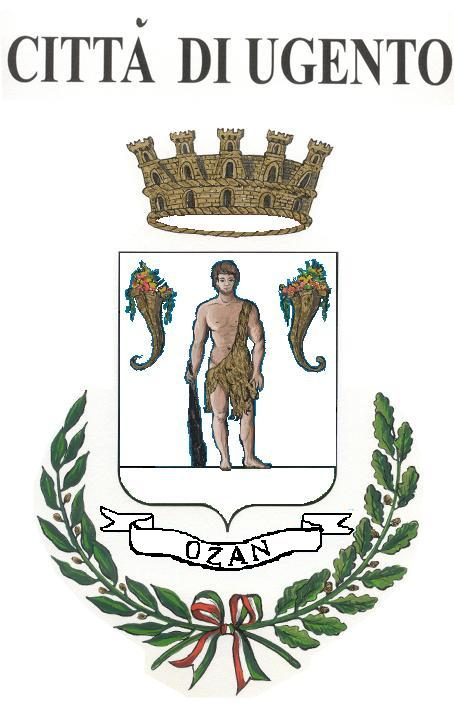 